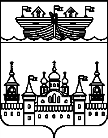 ПОСЕЛКОВЫЙ  СОВЕТ  Р.П. ВОСКРЕСЕНСКОЕВОСКРЕСЕНСКОГО МУНИЦИПАЛЬНОГО РАЙОНАНИЖЕГОРОДСКОЙ ОБЛАСТИПРОТОКОЛ № 1публичных слушаний по проекту  о внесении изменений вПравила землепользования и застройки территорииР.п.Воскресенское Воскресенского муниципального районаНижегородской области утвержденные постановлением Земского собрания Воскресенского муниципального района Нижегородской области от 30.07.2008 года № 66 с изменениями от 20.01.2017 № 2Место проведения: п. им.Михеева, у здания пожарной части, дата и  время проведения :  20.11.2017 г. 16.00.Участники публичных слушаний- присутствуют  жители п. им.Михеева в количестве 20 человек :- глава администрации р.п.Воскресенское А.В.Гурылев, главный архитектор Храмова Т.М.Председатель публичных слушаний  -Гурылев А.В.,Секретарь публичных слушаний – Малышева И.А.Регламент проведения публичных слушаний:1.Вступительное слово: председатель публичных слушаний2.Выступление главного архитектора района Храмовой Т.М.3.Обсуждение изменений в Правила землепользования и застройки территории р.п.Воскресенское Воскресенского муниципального района Нижегородской области утвержденные постановлением Земского собрания Воскресенского муниципального района Нижегородской области от 30.07.2008 года № 66 с изменениями от 20.01.2017 № 2.Основание для проведения публичных слушаний:Публичные слушания проведены в соответствии с Конституцией РФ, Федеральным законом от 29.12.2004 № 191-ФЗ»О введении в действие Градостроительного кодекса РФ», Градостроительным кодексом РФ, Федеральным законом от 06.10.2003  № 130-ФЗ «Об общих принципах организации местного самоуправления в РФ», Уставом р.п.Воскресенское, Положением о публичных слушаниях в р.п. Воскресенское Воскресенского муниципального района Нижегородской области, утвержденным решением поселкового Совета р.п.Воскресенское № 4 от 06.03.2015 г., решением поселкового совета р.п.Воскресенское от 2 сентября 2016 года  № 28 «О проведении публичных слушаний по проеату о внесении изменений в правила землепользования и застройки территории р.п.Воскресенское Воскресенского муниципального района Нижегородской оьласти».Материалы  по теме публичных слушаний размещены в здании администрации р.п.Воскресенское по адресу 606730 Нижегородская область Воскресенский район р.п.Воскресенское пл.Ленина, д.3, а также на сайте администрации Воскресенского района   http:www. voskresenskoe-adm.ru.  Цель проведения публичных слушаний.Обсуждение и выявление мнения жителей по проекту  о внесении изменений в Правила землепользования и застройки территории р.п.Воскресенское Воскресенского муниципального района Нижегородской области, утвержденные постановлением Земского собрания Воскресенского муниципального района Нижегородской области от 30.07.2008 года № 66.Информация о проведении публичных слушаний размещена на информационном стенде в здании администрации р.п.Воскресенское, на доске объявлений в п. им. Михеева, на сайте администрации Воскресенского района.Слушали: главного архитектора района Храмову Т.М.:Сегодня мы проводим публичные слушания по проекту о внесении изменений в Правила землепользования и застройки территории р.п.Воскресенское Воскресенского муниципального района Нижегородской области утвержденные постановлением Земского собрания Воскресенского муниципального района Нижегородской области от 30.07.2008 года № 66 с изменениями от 20.01.2017 № 2.Внесение изменений в правила землепользования и застройки выполнялось по поручению Президента Российской Федерации от 17.05.2016 №Пр-1138ГС о приведении правил землепользования и застройки в соответствии с действующим законодательством; на основании замечаний департамента градостроительного развития Нижегородской области и обусловлено необходимостью приведения правил землепользования и застройки в соответствие с требованиями Градостроительного кодекса Российской Федерации и классификатором видов разрешенного использования земельных участков, утвержденным приказом министерства экономического развития Российской Федерации от 1.09.2004 г. № 540. В графические материалы внесены изменения. Пояснительная записка представлена в новой редакции: - внесены изменения в градостроительные регламенты: установлены предельные (минимальные и/или максимальные) размеры земельных участков и предельные параметры разрешенного строительства, реконструкции объектов капитального строительства. Они определены для каждой территориальной зоны;- виды разрешенного использования земельных участков, условно разрешенные виды использования определены для каждой зоны в соответствие с классификатором видов разрешенного использования земельных участков.Со дня обнародования  изменений по сегодняшний день от граждан РФ,  обладающих избирательным правом, проживающих на территории р.п.Воскресенское, предложений по вносимым изменениям не поступало.Предложений и замечаний , касающихся изменений в Правила землепользования и застройки территории р.п.Воскресенское Воскресенского муниципального района Нижегородской области утвержденные постановлением Земского собрания Воскресенского муниципального района Нижегородской области от 30.07.2008 года № 66, с изменениями от 20.01.2017 № 2, от участников публичных слушаний не поступило.Выступил: председатель публичных слушаний  -Гурылев А.В.Участники публичных слушаний предложений и замечаний, касающихся проекта внесения изменеий в правила землепользования и застройки, для включения их в протокол публичных слушаний  не выразили.На основании вышеизложенного: Публичные слушания по проекту о внесении изменений  в Правила землепользования и застройки территории р.п.Воскресенское Воскресенского муниципального района Нижегородской области, утвержденные постановлением Земского собрания Воскресенского муниципального района Нижегородской области от 30.07.2008 года № 66, с изменениями от 20.01.2017 № 2, считать состоявшимися.Протокол публичных слушаний по проекту разместить во ФГИС ТП и на сайте администрации района.Председатель публичных слушаний                                       Гурылев А.В.Секретарь публичных слушаний                                             Малышева И.А.Лист регистрации  участников публичных слушаний в  поселке  им.Михеева,  у здания пожарной части, дата и  время проведения :  20.11.2016 г. 16.00.Кордюков А.В., ул.Целинная,9Кордюкова В.Н., Миронова Т.А., ул.Леонова, 11 Юнышева В.В., ул.Леонова, 10/5 Юнышев Е., Тепляков Н.Н.,  ул.Лесная, 12 Быков А.П. , ул.Леонова 7 Быкова А.Н.,  Черкасов Ю.Н., ул.Комарова 1/7Черкасов Н.А., Гагарина Т., ул.Набережная, 4/6Снегов А.С.,ул.Луговая, 3/7Снегова Г., Снегова В.,  ул.Лесная, 7Камешкова Ф.В. ул.Луговая 3/6Камешков В.Б. ул.Леонова 10/1Самогин  А.А., ул.Лесная 5/6Мудрик Т.Б. ул.Леонова 9/1Щербакова  А.,  ул.Комарова 25Полетаева А.М. ул.Леонова 10/6Лист регистрации  участников публичных слушаний в  р.п.Воскресенское пл.Ленина, д.3, дата и время проведения :  15.11.2016 17.00.Гурылев А.В., ул. 40 лет Победы д.6/7Федулова О.В., ул.Ленина д.112/1Кирпичев А.Н., ул.Ленина д.90 /3Малышева И.А., ул.Октябрьская д.14/11Чуприн А.С., ул.Дорожная д.6Зеленов В.Н., п.Калиниха ул.Октябрьская, 27Привалова Ю.Г., ул.Ленина д.99/8Храмова Т.М. ул.К.Маркса д.28